                                                 RESULTATS TECHNIQUESRESULTATS TECHNIQUESRESULTATS TECHNIQUESRESULTATS TECHNIQUESRESULTATS TECHNIQUESRESULTATS TECHNIQUESRESULTATS TECHNIQUESRESULTATS TECHNIQUES                                                           RESULTATS TECHNIQUESRESULTATS TECHNIQUESRESULTATS TECHNIQUESRESULTATS TECHNIQUESRESULTATS TECHNIQUESCLASSEMENT PAR EQUIPE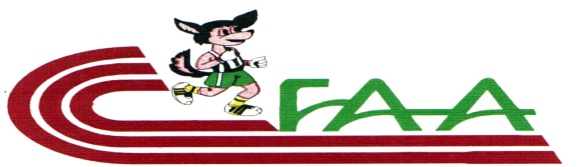 FEDERATION ALGERIENNE D’ATHLETISMELigue d’Athlétisme de BejaiaCHAMPIONNAT DE WILAYA DE CROSS- COUNTRYSAMEDI 11 JANVIER 2020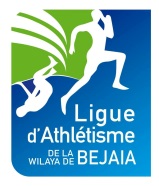 ECOLES GARCONSECOLES GARCONSECOLES GARCONSECOLES GARCONSECOLES GARCONSECOLES GARCONSNN/DNOMSPRENOMSD/NCLUBSOUAZENEAMIAS10.01.2009E.A.TasKORICHEHANI12.05.2010T.H.B.AIKHLEFADEM26.10.2009C.M.S.D.KZETOUTLOTFI07.09.2009C.S.A.L0AINOUCHEILYAS20.10.2010A.C.S.AREDOUANEMOUSSAAB2009C.S.A.RAGGOUNEYANIS2010C.S.A.ROUKALMASSI02.08.2009R.S.BBOUDRAHAMNAIM15.04.2009E.S.ABOUNCERADAM RACHID17.03.2010E.S.AHEBBACHEESSAID20.06.2009E.A.TasBOUMAZAABDELBASSET27.01.2009A.S.T.HBOULEMSAMERSYPHAX05.07.2011R.B.SBENADJAOUDAXEL22.11.2009A.C.AHERBIFOUAD09.02.2009T.H.B.AAFTIDYAHIA23.02.2010C.S.S.E.T6BOUGENDOURAMED MEHDI25.07.2009C.S.S.E.TADJEBLITOUFIK30.07.2010C.S.A.LHAFHOUFHANI16.02.2010A.S.T.HKACEMISEIFEDDINE04.01.2010A.R.B.ASEBKHIABDERAOUF23.08.2009J.S.CMESSAOUDENEMISSIPSSA2009C.S.S.E.TRADJIMD ABDERAOUF13.06.2009E.S.DBOUICHESIDALI21.10.2009E.S.AZEMCHEISLAM02.08.2010C.S.A.LLAMRANIABDESLAM21.08.2010C.A.BIDIRHOUSSAM02.11.2009E.A.TasZEMCHELAMINE28.03.2010C.S.A.LOUKALISLEM14.09.2010R.S.BBOUMAZAACHREF2010A.S.T.HKEROUCHEAMINE2009E.C.BBAHRISAMI31.06.2010A.S.T.HBENSAIDICHEMSEDDINE02.05.2011A.M.C.BCIFIATMANE18.07.2009J.S.A.WHAMMAMAHDI2009E.C.BBENMEDOURWASSIM2010E.V.BCHELIABDERAOUF2009A.M.C.BIKENEAMAZIGH03.04.2010T.H.B.AHACHENIADEM18.09.2009R.S.BAZIRIBELKACEM18.07.2009J.S.A.WBOUDJITYANIS12.06.2009E.A.TasOUERDANIFOUAD2009E.V.BAZIRIABDELLAH08.05.2009J.S.A.WALLAOUAABDELMOUNAIM13.08.2010E.S.ADJABALIAIMENE18.08.2010O.KLAIMOUCHEISHAK27.03.2009A.M.C.BSAIDJSEIFEDDINE16.04.2010E.S.DHADAKISLAM05.07.2009J.S.A.WHEBBACHEBADREDDINE12.01.2010E.A.TasFERHATHABIB2009E.V.BCHENNARAYANNE2009E.C.BNABET	MOHAMED AMINE03.05.2010C.M.S.D.KHIDJAMAHMOUD04.05.2009A.C.ACHILIYACINE20.03.2009E.A.TazTOUHRICHERIF03.01.2010J.S.A.WSIBOUSSIWAHIB16.06.2010C.A.BHAMOURAMINE12.03.2010A.M.C.BSADAOUIANIS25.05.2010E.M.C.AOUARETSAMY03.03.2010T.H.B.ABOUNIFADAM28.01.2010A.M.C.BMEZGHICHEDAOUD27.06.2009E.S.AAZIRIMD AREZKI21.10.2009J.S.CBAKIRISAMI20.11.2009A.S.T.HAYACHEYASSER03.03.2009R.B.SAOUINANEMASSILAS05.09.2009J.S.A.WCHAIBIABDERAHMANE25.03.2009J.S.A.WKORICHERAYANE07.05.2011T.H.B.ABOURAINEMD OUKACI11.04.2010J.S.A.WSAIDISAID08.04.2011A.C.MIDIRMOHAMED04.02.2010A.S.T.HYAHIAOUIALI2009J.S.B.MBOUDJAOUIYOUCEF03.10.2009E.A.TasBELKACEMIBOUALEM2010E.V.BSAIMAMINE2009M.B.BABDELLIISLEM08.07.2010A.C.BOUATMANIAKRAM16.01.2011R.S.BISSADOUNENBRAHIM31.05.2011A.C.BBOUFADENEYOUNES30.08.2011R.B.SBOUROUIHILYES2009E.M.S.AAGUENIABDELLAH26.10.2011C.A.BSACISIFAQS11.02.2009E.A.TasBEN AMARARAYAN06.12.2010A.C.BABDELLIAMINE11.02.2010A.C.BMAOUCHEAYMEN24.11.2009A.M.C.BBEN AIDAZAKARIA26.12.2009A.C.BCHENAILYES07.11.2010A.C.AMERABTIMD AMINE15.07.2011A.C.MMOUKHBIABDSAMED10.07.2010J.S.A.WJKITOUNESID ALI25.06.2009E.S.ATATARSIFEDINE06.06.2009A.S.F.JBENABDELHAKSYPHAX2009E.V.BMERABTIWASSIM01.08.2009A.C.MACHERCHOURISLAM25.07.2010E.M.C.AKIFOUCHEABDELDJALIL19.07.2010T.H.B.ADRAOUIGHILAS20.09.2010C.S.A.LATROUCHEABDESLAM28.06.2010A.M.C.BSAOUDFERDJELLAH14.09.2009J.S.A.WKEROUCHEKHALED2009E.C.BADJEBLIZAKARIA22.12.2011C.S.A.LNABTIYUVA20.10.2012C.A.BBELKACEMIILYES2010E.V.BHAROUNESALAH EDDINE24.08.2009O.KBOUNCHACHEABDEREZAK09.09.2010C.S.A.LZEMCHE RAYANE16.05.2010C.S.A.LCHERGUIANIS23.08.2009O.KZROUROUMOHAND LAID09.04.2009J.S.A.WKHOUFECHECELIANE17.07.2010O.KGHILASMISSIPSA2012A.M.C.BSADAOUIAMINE22.08.2010E.M.C.ATATAAREZKI08.03.2009A.MC.BKOUSSOURIABDERAHMANE12.11.2009A.M.C.BKITOUNEMASSINISSA06.02.2011E.S.ABAOUCHESAMI2010C.A.BKENOUCHEZAKARIA05.01.2010C.S.S.E.TAMRANIBILAL19.01.2010A.M.C.BBOUSLAHARIS21.04.2010C.S.S.E.TFETTAHIDJAMEL21.04.2009C.S.S.E.TBOUHRARABDELHANI12.09.2011A.C.MHAMITRIAIMEDEDDINE2010E.V.BBIREMAMAR13.12.2009E.S.ABEGGAHLYES01.09.2012A.C.MACHROUFENEANIS28.09.2009R.S.BBOUHENIADEM22.03.2009C.S.S.E.TGUEDJALINADJIB2011E.C.BTAROUA N SAIDABDELMOUMEN15.10.2009R.S.BBELGHERBIFAYCEL11.04.2010J.S.A.WMERABETAISSAM21.08.2011E.S.ALAMAOUCHEDANIELJ.S.CSACIKHALIL20.06.2010E.A.TasLAINSEURBRAHIM2012E.V.BAMGHARAMINE16.09.2009E.S.DRABHIWASSIM11.01.2011R.S.BHALFOUNESAMI07.07.2010E.M.C.ABENHELALAKRAM27.07.2010A.S.F.JLHOUAZIZAKARIA23.07.2009C.S.S.E.THARAOUIARRIS11.08.2011A.S.F.JDRAOUIYOUCEF27.12.2011C.S.A.LMESSOUAFZIAD09.04.2009O.KMABANEABDERAHMANE03.09.2010C.S.A.LMEDOUREABDELMOUMEN2009M.B.BFELFOULMAZIGH2009M.B.BMOUCHERAFOME24.10.2010C.S.A.KCHEBIBABDERAHMANE27.09.2009A.BAZIRIRAYAN21.07.2011J.S.A.WKEMICHEHOUSSAM04.03.2009C.S.S.E.TRAHEMMAYAS07.09.2009A.M.C.BARABBADREDDINE27.11.2011A.S.F.JMOULLAAZEDINE08.07.2011A.S.F.JBENMAMERABDELHAFID21.03.2011A.S.F.JGHERBIABDERAHMANE29.02.2011A.M.C.BHAMITRIAMINE2009E.V.BGUENDOULMASSIL07.02.2010A.C.MCHAKROUNESAMI2009M.B.BMEHDIAMIR12.07.2010E.S.ABENSIDHOUMMUSTAPHA02.06.2010R.S.BOUCHENEIDIR02.05.2010A.C.MBOUKOYANIS2009E.V.BBELAHCENEFOUDIL26.04.2010A.M.C.BYAHIAOUIABDELHAMID11.11.2011A.C.MMENSEURABDERAHMANE12.06.2011A.M.C.BTALEBDJASSIM2010M.B.BBELKACEMMAHDI29.05.2010A.C.BAOUANEABDERAHMANE15.09.2009J.S.CAYACHIAMINE13.06.2011A.C.MDIAGUEABDELDJALIL20.11.2010A.S.F.JOUARETFARES2010E.V.BAMRANIILYES06.03.2009R.S.BSAIDABDELMALEK14.01.2010A.S.F.JBELMOULOUDMOHAMED MEHDI18.03.2010R.S.BSAFERANES24.04.2009A.S.F.JAGUINISAMI07.12.2010A.S.F.JAGUINISEIFEDDINE08.04.2012A.S.F.JCHELOUAHANIS2010A.M.C.BBOUHAMOUYAMER01.04.2012A.S.F.JBOUHIREDNACEREDDINE2010C.S.S.E.TKHELOUFIBRAHIM17.08.2010R.S.BDJAMAAXEL03.03.2010C.S.S.E.TCHELOUAHWALID09.03.2009A.M.C.BCHELOUAHHOCINE04.02.2009A.M.C.BBEN HAMOUCHEDARIS2014E.V.BCHERIFADEM12.08.2010R.S.BTIGHILTMAHDI2010E.V.BBOUGANDOURAADAM22.02.2013R.B.SBOUCHILAOUENESAMI28.10.2009R.B.SBELAIDYACINE2009E.V.BAISSOUABDELMOUMENE2011A.M.C.BBEN HAMOUCHESOFIANE2012E.V.BARIFIKESSINE2013E.V.BMAAHERINAIM10.10.2010R.S.BBENBOUYAADEM13.04.2011A.C.MZEROUATIBADIS11.2.2011A.S.F.JBOUHOMOUMOKESSEL20.07.2010A.S.F.JBOUDJAADAALI06.11.2009C.S.A.LBENBOUYAMEHDI15.07.2011A.C.MSEDDAOUIBILLAL11.01.2009J.S.A.WBERBOUCHALOTFI05.08.2011A.M.C.BBRAIMASSINISSA12.07.2010J.S.A.WCHEBIBAMINE30.11.2011A.BBIRABDERAOUF26.09.2009C.A.BBOUDRAHAMIYOUNES2013E.V.BMORSEL HOCINE20.06.2011R.S.BKOUACHEADEM03.02.2010R.S.BBOUBALOUCHEMSEDDINE09.02.2010A.M.C.BBOUBALOUABDELMALEK27.06.2011A.M.C.BMEHENIABDERAHMANE19.06.2011R.S.BFEDERATION ALGERIENNE D’ATHLETISMELigue d’Athlétisme de BejaiaCHAMPIONNAT DE WILAYA DE CROSS- COUNTRYSAMEDI 11 JANVIER 2020BENJAMINS GARCONSBENJAMINS GARCONSBENJAMINS GARCONSBENJAMINS GARCONSBENJAMINS GARCONSBENJAMINS GARCONSNN/DNOMSPRENOMSD/NCLUBSAROURNADJEM23.07.2007A.S.T.HBEN AYACHEHAITHEM27.05.2007A.S.T.HHAFHOUFHAITHEM30.08.2007A.S.T.HBOUSSOUIRAMOUNIR09.02.2007A.M.C.BYAICHEABDELHAMID12.03.2007A.S.T.HBENAYACHEZAKARIA20.06.2007A.S.T.HBOUHARICHEZAKARIA2007E.F.C.BGHAABYASSER05.08.2007R.B.SBAHRIRAMI12.07.2008A.S.T.HREDOUANELAKHDER2007C.S.A.RSEMAHZAKARIA13.06.2007E.S.DAROURABDELATIF29.10.2008A.S.T.HDAOUDIISLEM03.05.2007R.C.AAOUINANEWALID20.04.2007J.S.A.WBOUSSLAHAMINE14.02.2007C.S.S.E.TIKHLEFISLAM07.05.2008C.M.S.D.KBRAKNIMOURAD19.07.2008A.M.C.BYAICIZIAD18.08.2007A.C.S.ATOULOUMMAHDI2007E.V.BARABHANI07.11.2008E.A.TasAHERBIHAMZA22.11.2008T.H.B.ABENSLAHEDDINEZAKARIA2008J.S.B.MLOUNISWALID2008J.S.B.MCHIBOUTMAHDI31.07.2008J.S.A.WAMRANIATHMANE06.11.2008A.M.C.BAMOURATEFAIZ2007M.B.BBOUKHIARAIMAD10.02.2008C.A.BMEZGHICHELARBI FAOUZI05.04.2008E.S.AMOUTFIMOHAMED29.01.2008J.S.CBAKOURISALAH20.12.2007A.C.BAISSOUBADI08.02.2008A.C.BNEHALMOKRANE21.1.2007A.M.C.BBERRAOUIHAITHEM HABIB19.05.2008A.M.C.BAGRIMOHAMED AYMENE05.07.2008E.A.TazAYADISAMY2007E.M.S.AAGGOUNEYASSER2007C.S.A.RGOUGAMSAMI2007E.M.S.AACHACHEBILAL03.02.2008C.S.A.KTAGUELMIMTYOUCEF29.09.2007R.S.BBOUHOUISYPHAX25.06.2007C.S.A.KKHEFFACHEMOHANNED08.10.2008T.H.B.AIKENEMASSINISSA22.07.2008T.H.B.ABAKIRIDJAFAR06.11.2008T.H.B.AHAMAWALID30.09.2006J.S.TLAMRANISALASS01.05.2008C.A.BYAHIYACINE2007E.C.BMENOUNEADEL28.10.2008A.C.AAZZOUGYASSER06.05.2008A.C.BAOUGHLISWALID15.04.2007R.C.ASOULALIMAYAS21.12.2008J.S.CBENABDELHAKMOHAMED LACHEMI14.06.2007A.M.C.BHOUARIABDERAHMANE12.09.2008R.C.ABELKASAMSABAR02.08.2008A.C.BALLOUAABDEGHAFOUR09.12.2008E.S.AOUARETZAKARIA24.08.2007A.M.C.BAFROUNESALEH03.06.2008A.C.AFETIOUENEANIS27.03.2008A.C.AABELMALEKWASSIM2008E.V.BCHELLIABDERAHIM26.08.2007A.M.C.BBOUZIDIBELKACEM16.08.2007E.A.TasMEZGHICHEANES22.07.2008E.S.ASELLAHILIAM04.10.2008A.C.ACHIKHIRAYANE2008E.V.BANDJOUHMD AMINE28.07.2007R.B.SZOUAOUIRAYANE13.09.2007C.A.BYAHIAHAMZA29.01.2008A.C.MDERGAOUINAIM08.11.2008E.S.DDRAOUIBRAHIM22.09.2008C.S.A.LDJAOUDENESALAS2008J.S.B.MTAHIRHAMZA19.03.2008E.S.DSEMAOUNENACEREDDINE31.08.2007E.S.DBENSAFIARAYANE14.07.2008J.S.A.WSARRISABER18.08.2008O.KBELKACEMMOUNIR07.01.2008A.C.BHAMAAMINE29.12.2007J.S.THOUDSMAIL2008J.S.B.MOUAZZENEMASSYNE28.05.2008E.A.TasTOULOUMMASSINISSA2008E.C.BABDELLIAHMED08.10.2008R.C.AAKALAMAHDI16.04.2007A.C.BMEKIRRIYANI09.03.2008A.M.C.BKHALEDSAAD11.04.2007E.S.DLAIBABDERAHMANE06.07.2008R.C.ABELAIDWASSIM2008E.C.BSALHIBADREDDINE20.04.2008E.A.TasBOUKOMOUSSA2008E.V.BAIDLILAMINE2008E.M.S.ABEN HAMISIDALI14.06.2008A.C.BAZZOUGYOUNES16.11.2007A.C.BBENNAHZAKARIA31.05.2007O.KGUELMANIYACER01.04.2007C.A.BBOUCHILAOUENEMEROUANE28.11.2007R.B.SMAZZARAMY21.07.2007A.BHABIAAMINE16.10.2007C.S.S.E.TKERKOURZAKARIA13.09.2007E.S.ABEFRISALLEH03.05.2008O.KBOUKRARASYPHAX22.01.2007C.S.S.E.TMENAAISLEM03.10.2008O.KMELAHILAMIK08.07.2007R.S.BKEZARHAROUNE2007E.V.BTISSOUKAILOUNAS31.03.2008C.A.BMOUKHTARIISLEM15.06.2007A.BAMANEAIMED2008E.V.BTATAMAHMED2007E.C.BKECHOUDYOUCEF19.08.2007A.BBELGHARBIFARES20.03.2008J.S.A.WFEDERATION ALGERIENNE D’ATHLETISMELigue d’Athlétisme de BejaiaCHAMPIONNAT DE WILAYA DE CROSS- COUNTRYSAMEDI 11 JANVIER 2020MINIMES GARCONSMINIMES GARCONSMINIMES GARCONSMINIMES GARCONSMINIMES GARCONSMINIMES GARCONSNN/DNOMSPRENOMSD/NCLUBSREDOUANEADLANE2005C.S.A.RLOUKKAMMED RAMZI04.08.2005A.M.C.BMAZAKARIM23.06.2005E.A.TazKABACHEBADIS15.06.2005C.S.H.BLATRECHEHANI2005U.S.A.D.E.GMAOUCHERABAH25.01.2005R.C.ASADAOUIRAYANE29.09.2006E.M.C.ATALBIKOCEILA19.04.2005A.M.C.BREDOUANEHAITHEM2006C.S.A.RBELLACHEMASSINISSA01.07.2006J.S.A.WKERKOURLOUANES30.07.2005E.S.AALAMABDERAHMANE12.07.2005C.S.A.LAKLITSYFAX11.10.2006A.C.AMOHAMEDABDERAHMANE20.03.2005C.A.BBOUZENBOUAMEHENI02.04.2005A.M.C.BTOUATIWALID19.12.2006A.M.C.BAFTISAISSA31.03.2006C.S.S.E.TSEKHRIOUABDERAOUF26.03.2005E.S.AYANARAMINE16.07.2005E.M.C.AHAMAABDELGHANI20.03.2005J.S.TREDOUANESOUHAIB2006C.S.A.RTIGRINERACIM05.04.2005A.C.ABOUZRARBOUZID15.04.2005J.S.A.WGUERFIMOHCEINE20.06.2006A.M.C.BAGGOUNESEIFEDDINE2005C.S.A.RBOULEMSAMERYANIS07.06.2006R.B.SZEFOUNIOUSSAMA01.04.2006A.C.BZOUAOUIKHALED25.02.2005C.A.BSELLAHILLES22.12.2005A.C.AACHACHEAREZKI21.07.2006C.S.A.KMOUSSOUNIYANIS29.10.2006C.S.H.BDJAFRIMASSINISSA12.12.2006R.C.AMERABETMD ZINE05.04.2005R.C.AIKENEFAIZ16.07.2005T.H.B.ABENSALEMABDESLAM18.10.2005R.C.ANASRIAMINE04.02.2006A.R.B.AOUADISEIFEDDINE27.12.2005E.A.TasYOUSFIMAHDI30.05.2005R.C.AMEHDIARIS2006M.B.BBELOUNISYANIS27.06.2005J.S.THADDOURSOUHIL30.06.2005J.S.TOUGHLISSIRAYANE2005E.M.S.AMAHMOUDIRAYANE30.09.2006A.M.C.BADOUANERAYANE21.10.2006A.M.C.BBELOUZEAHMED10.07.2006A.R.B.ABENSAFIAAKLI11.03.2005J.S.A.WBOUCHILAOUENEMENZOU09.07.2006C.S.S.E.TMAZRIMOHAND2005E.M.S.ABEDJILOUAIL09.11.2005E.A.TasADJOURAFIK02.02.2005J.S.A.WIMATOUKENEBACHIR15.06.2006J.S.A.WOUGHLISNASSIM27.05.2006R.C.AAZIBMAKHLOUF2005E.C.BBOUHEOUIFARES20.05.2006C.S.A.KBEDJILWASSIM18.06.2005E.A.TasAYACHEAHCENE27.10.2005R.B.SHAMOUDIDJALAL22.11.2006A.R.B.AHADAOUITAREK15.06.2006C.S.H.BBOUHENIFAYCEL21.08.2006C.S.S.E.TMERADRAYENE09.10.2005C.S.H.BDAIRIARIS04.05.2005E.F.C.BMEZMATMEHDI05.03.2006A.C.BDAGDAGAYOUB2005M.B.BOUARETRAMY10.03.2005A.C.BSAADIFAYCEL2006E.V.BABIDERMAAMER10.1.2006C.S.S.E.TTERKIBELKACEM2005E.V.BBOUZERAAZINEDDINE2006E.V.BMOUSSAOUIYANIS29.10.2006C.S.H.BBENAIROUGEM17.12.2006E.S.AABDELMALEKMAHREZ2006E.V.BKOUACHESAMI2006E.V.BBOULFAATLOUANES21.04.2006E.S.AHAMACHEAIMEN ABDERAHIM04.12.2005A.C.BBENMANSOURMASSI10.02.2006C.A.BAISSOUSADEK07.11.2006A.C.BKHENTOUSRAYANE06.03.2006R.B.SBOUFLIOUENEABDERAOUF29.06.2006A.M.C.BCHILAMISSIPSA2006M.B.BAKLIYANIS2005M.B.BKADRIABDERAHIM2005E.M.S.AOUHADADEKARIM2005M.B.BREDOUANEMED ISLAM2006C.S.A.RGUADOUCHEAMINE2005E.C.BCHAALALBADIS2006E.V.BCHALALISLEM2006E.V.BOUATMANIABDELMOUMEN17.08.2006C.A.BHADDADISOFIANE22.10.2005C.A.BGUANAFAIZ2006E.C.BBOUHRAOUABELKACEM11.11.2006BOUBALOUAIMEN14.07.2006A.BAKALAISLAM29.08.2005A.C.BFEDERATION ALGERIENNE D’ATHLETISMELigue d’Athlétisme de BejaiaCHAMPIONNAT DE WILAYA DE CROSS- COUNTRYSAMEDI 11 JANVIER 2020U18 GARCONSU18 GARCONSU18 GARCONSU18 GARCONSU18 GARCONSU18 GARCONSNN/DNOMSPRENOMSD/NCLUBSREDOUANEAYMENE2003C.S.A.RMEDDOURIABDERAOUF13.08.2004C.S.H.BSAOUDAOUIABDELKADER30.01.2003A.C.S.AMATAMKHALIL2003C.S.A.RKABIISLEM09.02.2004R.C.AISKOUNENEKADER03.04.2004A.C.AMOUALEKJUGURTA2003E.M.S.AARABAMINE10.06.2003C.S.H.BTOULAITKOUCEILA20.11.2004R.C.AIDRIYANIS2004E.C.BAFTISABDERAHMANE25.12.2003A.M.C.BBEDARAISSAM18.11.2004A.M.C.BGOUDJILYOUBA06.09.2004E.M.C.ADJERROUDGAYA02.06.2004A.M.C.BBENKHANOUCHEHANINE23.02.2004C.A.BBELHOCINEANIS24.11.2004J.S.A.WACHOURIAYMENE2004U.S.A.D.E.GBELOUZEHICHEM20.12.2004A.R.B.AZAIDILAMINE16.02.2004C.S.H.BBOUDACHENABIL01.07.2004E.A.TazBEHARAZOUAOU23.12.2003J.S.A.WZIANELAMINE13.04.2004C.S.H.BKEROUDMOURAD2003E.C.BBENHARRATFOUAD2004U.S.A.D.E.GBEDHOUCHEYANI11.11.2004A.R.B.ADRISSRAYANE05.10.2004A.R.B.ABOUKHEDADCHEMESSEDDINE04.10.2004C.S.H.BACHOURIHATEM2003U.S.A.D.E.GDQFERDIBADROU2004E.C.BDQMANAOULOUASSIM12.12.2004C.A.BFEDERATION ALGERIENNE D’ATHLETISMELigue d’Athlétisme de BejaiaCHAMPIONNAT DE WILAYA DE CROSS- COUNTRYSAMEDI 11 JANVIER 2020U20 GARCONSU20 GARCONSU20 GARCONSU20 GARCONSU20 GARCONSU20 GARCONSNN/DNOMSPRENOMSD/NCLUBSABDERKADERRAYANE09.01.2001A.M.C.BBOUHRARYOUCEF22.07.2002C.S.S.E.TMANSOURIWALID20.01.2002A.M.C.BMAICHEBELKACEM14.09.2002A.C.AAGGOUNOUSSAMA2002C.S.A.RBEHARAMINE13.06.2002J.S.A.WMOURIYOUNES02.12.2001J.S.A.WFERGANIJUGURTA19.03.2001A.M.BMOUKHBIYANIS20.03.2002J.S.A.WFEDERATION ALGERIENNE D’ATHLETISMELigue d’Athlétisme de BejaiaCHAMPIONNAT DE WILAYA DE CROSS- COUNTRYSAMEDI 11 JANVIER 2020SENIORS GARCONS CROSS LONG SENIORS GARCONS CROSS LONG SENIORS GARCONS CROSS LONG SENIORS GARCONS CROSS LONG SENIORS GARCONS CROSS LONG SENIORS GARCONS CROSS LONG NN/DNOMSPRENOMSD/NCLUBSBOUAZIZYANIS11.07.1995A.M.C.BTAHIRKHALED15.09.1997A.M.C.BALILIFAKIR06.11.1985E.S.S.W.BDOUSSENEAOMER01.01.1984E.S.S.W.BIDRICIABDENACER09.01.1982E.S.S.W.BAMRANERACHID15.02.1987E.S.S.W.BAITEURMASSINISSA02.06.2000J.S.A.WBECHANITOUFIK04.11.1984E.S.S.W.BMOUALEKBACHIR10.06.2000J.S.A.WCHEBINEKARIM09.10.2000J.S.A.WLATBIYOUBA24.01.1998J.S.A.WBOUSSAIDBILLAL24.07.1997J.S.A.WBOUHEDDOUABDELGHANI14.06.1980E.S.S.W.BFEDERATION ALGERIENNE D’ATHLETISMELigue d’Athlétisme de BejaiaCHAMPIONNAT DE WILAYA DE CROSS- COUNTRYSAMEDI 11 JANVIER 2020SENIORS GARCONS CROSS COURTSENIORS GARCONS CROSS COURTSENIORS GARCONS CROSS COURTSENIORS GARCONS CROSS COURTSENIORS GARCONS CROSS COURTSENIORS GARCONS CROSS COURTNN/DNOMSPRENOMSD/NCLUBSMANSEURALI23.11.1997M.B.BBELOUZEKOCEILA2000A.R.B.AMAZAMOULOUD14.11.2000E.A.TazRAADWALID10.07.1997M.B.BMANSOURILYES28.05.1993M.B.BFEDERATION ALGERIENNE D’ATHLETISMELigue d’Athlétisme de BejaiaCHAMPIONNAT DE WILAYA DE CROSS- COUNTRYSAMEDI 11 JANVIER 2020ECOLE FILLESECOLE FILLESECOLE FILLESECOLE FILLESECOLE FILLESECOLE FILLESNN/DNOMSPRENOMSD/NCLUBSBOUDJEMAAMELISSA18.06.2010A.C.ABALLAMALAK27.01.2009A.S.T.HBOUAICHEBOUCHERA13.10.2009R.S.BKARAAMINA2009M.B.BBOUMAZANORHANE25.08.2009A.S.T.HABDELLIMAYSSA27.11.2009E.A.TasIDIRDINA17.08.2009A.R.B.ABENMOUHOUBLYDIA24.01.2010E.S.AOUABASARA LIZA2009E.M.S.ATOUATINARIMENE29.09.2009E.A.TasKHELOUFIMAROUA05.01.2009E.S.AALILILINA31.05.2009A.R.B.AMAOUCHIRAZANE2009E.M.S.ASOUDANIYASMINE06.01.2009E.S.ABEZGHICHECERINE14.02.2009E.S.ABENAYACHEMALAK27.06.2010A.S.T.HBACHIRBAYA26.10.2009A.C.ASAOUNIHAL20.12.2009E.A.TasBARAROMAISSA16.02.2009C.A.BOUDJANIFERIEL25.10.2010J.S.A.WSAOUSALSABIL18.11.2009E.A.TasLOUNISZAHRA2010J.S.B.MABDERAHMANECHANEZ08.01.2010A.C.S.ABOUFADENEIMANE17.01.2010R.B.SSAIMAIDA2009M.B.BZAFANITINHINANE18.11.2010E.M.C.ABELLOUZEMELISSA25.03.2009A.R.B.AHAMIDJINAS13.01.2009A.C.BIKENEMERIEM26.10.2009T.H.B.ABAKIRIRIHAM10.05.2009T.H.B.AGUEDJALIRANDA12.01.2009R.S.BAGUENANACHAIMA2009M.B.BBENMANSOURSAMIA17.12.2010C.A.BCHELLOUHLINDA26.10.2010R.S.BSAADIFAYCEL11.01.2009A.C.BFOUGHALIANAIS04.05.2009R.S.BBOUKECHAHIBA23.01.2010A.S.T.HAOUGHLISHAOUA22.05.2009E.S.AAMOKRANEAMANI2009E.C.BKAKOUCHENIHAD17.03.2010C.S.S.E.TMEBARKILILIA24.01.2009C.S.S.E.TMEZMATEMILISSA21.01.2009A.C.BZANELETICIA03.09.2010A.M.C.BMEBARKIAMEL24.12.2011C.S.S.ETBAKIRIMALAK15.03.2010T.H.B.ARABHIMALAK24.09.2011A.M.C.BGUEDJALIMEBARKA03.10.2011R.S.BAGUENIYASMINE15.03.2010C.A.BMEBARKICELIA21.03.2011R.S.BSAADAOUIHANENE2012E.C.BSIFAOUIHAYET2009M.B.BSEMECHESAFA06.03.2009A.M.C.BBOUKECHACHAIMA13.10.2009A.S.T.HBOUMAZALINA29.05.2009A.S.T.HLAMAOUCHEZAHIA2011J.S.CBEHLOULIMANEL29.10.2010E.S.AMEROUANIIBTISSEM07.01.2009R.S.BBOUICHEINES24.02.2009R.C.AGUEDJALIIMANE22.02.2010R.S.BTADJINAWEL2009E.V.BCHEBIBMALAK27.09.2009A.BKERNOUROMAISSA19.01.2010E.S.ABENMANSOURSYLIA14.06.2009C.A.BFERROUDJANAIS14.07.2010R.B.SBENMEHDIAMANI26.01.2011R.B.SBOUCHEROUNABILA19.08.2011C.S.A.LDRAOUIMANAL17.10.2009C.S.A.LBOUDACHEIMANE28.06.2009A.BBOURETATHANINA06.01.2011A.C.MBELKHIDERMALAK2009E.V.BMEBARKILILIA2009M.B.BAOUDAMARWA2012E.C.BBOULEMSAMERRANA09.09.2010R.B.SMESSAOUDENEMALAK2010M.B.BMERADAHLEM07.10.2009E.M.C.AOUKACIZOHRA WAFA2009M.B.BIHEDDADENASMA2012E.C.BKERKARMAYLISSE01.11.2009A.R.B.AZEOUAOUIARIMAS09.09.2010A.C.BHAMADIMELINA12.08.2009A.BGHILASMALAK12.12.2010A.S.F.JBENHELALMALAK27.12.2010A.S.F.JTAIRIMACYLIA18.01.2011A.R.B.AKIFOUCHEMALAK12.02.2009T.H.B.ABELAHSSENEMAISSA26.09.2011A.M.C.BISSADANIA29.03.2011R.S.BBERBARTINHINANE24.04.2009E.M.C.AKIFOUCHECHAIMA31.05.2009T.H.B.AOUARTINAWEL03.01.2009R.S.BMESSAOUDIAYA23.09.2010A.M.C.BLATRECHEMANEL21.03.2010E.S.ABOUDRIOUADALIA2010M.B.BLAROUG NOURELHOUDA10.05.2010A.M.C.BMERABETKENZA17.07.2009E.S.AMAYRAHMA26.09.2009E.A.TasYASSAROMAISSA18.01.2009A.S.F.JBOULEMSAMERNAWEL08.09.2010R.B.SMEZHOUDMALAK28.06.2011E.S.AZIREMLIZA24.02.2010E.M.C.AOUTERBAHKATIA12.12.2009A.C.BDAHOUCHEHADJER28.12.2010A.M.C.BAGABMANEL16.03.2009A.C.BSAADOUNETIZIRI2010M.B.BBERBARSOUAD14.09.2010E.M.C.AFERROUDJFERIEL21.12.2011R.B.SBEHRIAIMENE ANIA23.01.2010R.S.BARFILINA11.04.2010A.C.BSAADIANAIS05.09.2010R.S.BTAZRARTHMAYA2010M.B.BFOUGHALIAMEL04.05.2009R.S.BKASMIRANIA20.04.2009R.S.BAMOUKRANEAYA16.06.2010A.C.MBROUKFATIMA03.2012J.S.A.WBROUKTOUKFA2010J.S.A.WTAZRARTHNADINE2010M.B.BKOUACHELEA YASMINE28.07.2010R.S.BYOUCEFIANAIS2011E.V.BBEN ARROURNAHLA2010E.V.BMEZHOUDILINA2009E.S.ALAMAOUCHEZAHOUA2011J.C.SAMARILINA07.09.2010C.S.S.E.TSIDANANAIS26.10.2009A.C.BBENKHOUDJAIKRAM2010E.V.BKHESRANILINA07.07.2010J.S.A.WHAMACHECHAIMA2009E.C.BHAMDIFARAH23.08.2010A.R.B.ABENSIDHOUMIMENE02.02.2010R.S.BSEBAANIHEL05.01.2012A.S.F.JOUDJANILAHNA2010J.S.A.WYOUSFIHANANE03.08.2010A.M.C.BMANSOURINADINE23.05.2009A.M.C.BKEZARMARWA2011E.V.BBOUBEKEURMALAK2010E.V.BLASSAMINADA29.05.2011R.S.BHADDADWAFA27.07.2011A.M.C.BMESSAOUDIMALAK2010E.M.C.AFEDERATION ALGERIENNE D’ATHLETISMELigue d’Athlétisme de BejaiaCHAMPIONNAT DE WILAYA DE CROSS- COUNTRYSAMEDI 11 JANVIER 2020BENJAMINES  FILLESBENJAMINES  FILLESBENJAMINES  FILLESBENJAMINES  FILLESBENJAMINES  FILLESBENJAMINES  FILLESNN/DNOMSPRENOMSD/NCLUBSBOUCHEKOUTEIMANE29.03.2008R.B.SBOUHENICICILIA21.01.2007C.S.S.E.TSAMI LIZA23.10.2007J.S.A.WZIYANENIHAD2007M.B.BHASSANIIKRAM07.10.2008A.R.B.ALAKABCHAIMA08.09.2007C.S.A.LAOUGHLISLINDA22.01.2007E.S.ASELLAOUIHADIL2008M.B.BBELLAZIZCHANELLE30.01.2007A.R.B.ABELILIALICIA20.02.2007A.C.S.ABELLOUZEMALAK25.09.2009A.R.B.ABAHRIHOUDA16.04.2008A.S.T.HSELAMIIMENE13.05.2008R.C.AALILIHANANE15.12.2008A.R.B.ABOUKECHASOULEF01.10.2008A.S.T.HIGHITSARA2008E.M.S.AMENDILSONIA05.06.2007A.C.S.ABENSALAHEDDINESIHAM2007J.S.B.MCHEKLATNABILA26.04.2007C.S.H.BCHABLIKENZA21.12.2008A.M.C.BCHABOURZAHIA14.10.2007A.C.S.ALAMAOUCHEMANAL30.08.2007J.S.CBEHLOULICERINE24.02.2008E.S.AGUEDJALINESRINE06.01.2007R.S.BSADAOUIALICIA2007E.M.S.ADJERROUDMERIEM04.05.2008E.F.C.BISSADIKAWTHER19.10.2007E.A.TasCHAMBILINA25.08.2007A.C.S.AAISSATNOUR EL HOUDA25.06.2008A.R.B.ALAINSEURAIMENE2008E.V.BSAIDIIMENE15.07.2007A.M.C.BAMOKRANELETICIA02.02.2008R.S.BBRAHMIWAHIBA2007E.M.S.AMILLANEANARIM14.03.2007R.C.ABOUKECHAZINA18.09.2008T.H.B.ABOULEMSAMERSARAH18.11.2008R.B.SMEZGHICHEKHAOULA19.02.2007E.S.ANASRILIZA10.04.2007A.M.C.BBEN AMARAMALAK24.01.2007C.S.H.BOUTERBAHRYMA30.12.2008C.S.H.BZOUAOUIFIROUZ21.08.2008C.S.H.BBOUMRAOUASMA22.03.2007E.S.AAOUDAKHADIDJA2008E.C.BHERBIHIBA29.08.2008T.H.B.ASADOUDIMARIA09.11.2007E.F.C.BCHEBBACHECHAIMA31.03.2007T.H.B.AKHERZIAMANDA13.07.2007A.M.C.BAOUNESABINE01.11.2007J.S.CMEZIANELISA03.01.2008A.R.B.ACHERIFIASMA01.07.2007A.S.F.JHAMMACHEMELISSA2008E.C.BGHANEMCHAIMA24.07.2007E.F.C.BOUARTIRANIA17.08.2007R.S.BLATRECHESABRINA04.04.2007E.S.AAGUENIIKRAM11.07.2007C.A.BAZOUZISRAA25.02.2008E.A.TasAZZOUZISOUHILA08.04.2007C.S.S.E.TDALIANIASSE2007M.B.BBENMAOUCHENKHADIDJA2007E.V.BOUAZENERIMA08.05.2007E.A.TasDRAOUIDALAL13.07.2007C.S.A.LHELALIALIA01.09.2008R.S.BGHERNAIALILYA03.07.2007A.M.C.BYOUBIILINA03.09.2008A.M.C.BKEROUCHEROUMAISSA2007E.C.BKEROUCHEASMA2007E.C.BBRANANEASMA16.09.2007E.M.C.ADJAMAIBTISSAM02.11.2007C.S.S.E.TRABEHIALICIA26.05.2007E.S.AKHIARLYNA11.10.2007E.F.C.BAZRINESARA2007E.M.S.ABOUCHNINECHAIMA2008M.B.BFERHATCHAHRAZED29.08.2008E.F.C.BBOUSAFSAFASALOUA25.12.2007C.A.BBOUCHEROUATIKA08.02.2007C.S.A.LHASSAINWISSAM02.05.2008J.S.A.WAKLITDJEDJIGA22.02.2008A.C.AZAIDINADINE07.01.2008A.R.B.AOUTMANIIKRAM13.06.2007R.S.BHADJARDAMIA20.11.2007E.M.C.AABBOUFAIROUZ10.09.2008A.S.F.JARABMAROUA30.11.2008E.A.TasBOUCHEKHCHOUKHMAROUA30.07.2008A.S.F.JCIKNICELINA07.02.2008A.R.B.ABAKOURILYNA30.10.2007E.F.C.BFARDJALLAHLILI05.08.2008A.C.BCHALALOUMERIEM20.12.2007J.S.A.WIDRISSIIMANE01.11.2008A.R.B.ADIAGMANAL18.07.2007A.S.F.JKHENTACHEIMENE13.02.2008R.S.BMEZIANEIMANE02.08.2007A.R.B.AAMARISARA18.01.2007C.S.S.E.TDJEMAIMASSICELIA03.01.2007R.C.AGUISSILYNA02.06.2007E.F.C.BCHARIKHIMANE11.05.2007C.S.S.E.TDJAMAIMANE02.11.2007C.S.S.E.TSAIDANEAMIRA20.01.2007R.S.BOUARETKENZA16.01.2007R.S.BHEDDADIKRAM27.10.2007C.S.H.BBOUKOUCHACHAIMA16.07.2007E.F.C.BGUEDJALILYNA2007E.C.BHERBINOURELHOUDA22.09.2007T.H.B.AOUGUERGOUZBASMA04.07.2007C.S.H.BSADOUDIMACILIA24.12.2007C.S.S.E.TBAKTACHEYASMINE2007E.C.BSAIDIMELISSA2008E.C.BBEKKAMAISSA01.10.2007R.S.BCHIKHABIR01.04.2007E.F.C.BDAIRILOUIZA03.07.2007E.F.C.BHASSAIMWENISSA07.06.2007J.S.A.WBENALLAOUAMERIEM04.07.2008E.F.C.BMAMMERICHAIMA05.10.2008A.BREZAKMELISSA21.11.2007E.F.C.BSIDANIMENE17.06.2008A.C.BAOUINANEALINA10.06.2008J.S.A.WCHARIKHMANAL11.05.2007C.S.S.E.TGUEDJALIAYA2008E.C.BAROUADYHIA23.07.2007A.M.C.BDEBOUBCHAIMA2008E.C.BYAHIAOUISAFIYA09.02.2008A.C.BRAMDANISALSABIL25.04.2007E.F.C.BFERHATCHAHINEZ28.08.2008E.F.C.BOUTERBAHLYNDA25.03.2007BOUYAHMEDANAIS11.08.2008R.S.BSEADIMARIA31.08.2007E.F.C.BBOULEMSAMERAMINA30.07.2008A.C.MAOUESKATIBA30.08.2008T.H.B.AADJEBLIIMANE01.11.2007C.S.A.LBENSAFIAMOUNA19.09.2008J.S.A.WAGGABLYLY16.01.2007C.S.H.BBOUFADENEMELISSA02.02.2008R.B.SSAADOUNEDIHIA2008M.B.BTATEMASMA2007E.C.BKECHRADMERIEM24.09.2008A.BTOUDJIMALAK2007E.V.BSAADILYNA2007E.V.BFEDERATION ALGERIENNE D’ATHLETISMELigue d’Athlétisme de BejaiaCHAMPIONNAT DE WILAYA DE CROSS- COUNTRYSAMEDI 11 JANVIER 2020MINIMES  FILLESMINIMES  FILLESMINIMES  FILLESMINIMES  FILLESMINIMES  FILLESMINIMES  FILLESNN/DNOMSPRENOMSD/NCLUBSLOUBANEHANANE11.01.2005A.C.S.AZAOUCHEIBTISSEM2005A.R.B.ABOUAICHEILHAM2006A.S.F.JKHALDIHANANE14.02.2006R.C.ADJERROUDAMELIA24.07.2005A.C.S.ASENIANENIAAMA2006E.V.BHAMANACHANEZ08.01.2005M.B.BRAAFLITICIA08.03.2006A.C.S.AMAOUCHISOFIA2006E.M.S.AIHADDADENAMEL04.12.2006A.C.AMANASARA04.04.2006E.S.AAOUGHLISRANIA02.11.2006R.C.ACHERCHOURMACINA12.12.2006A.M.C.BSELAMIYASMINE01.10.2006R.C.ABOUROUIHRYM2006E.M.S.AKADIMERIEM21.10.2006E.F.C.BBELAIDRADIA24.02.2006E.F.C.BBENCHABANEWAHIBA21.10.2006E.S.ABOUZENBOUABAYA13.12.2006A.M.C.BREBAIELINA05.09.2005A.C.AKHELFAOUIIMANE2006A.R.B.ABELKHIRITHINHINANE29.03.2006R.C.ABENSIDHOUMMELISSA13.05.2006E.S.ABOUICHELYDIA01.06.2006R.C.AMADIAMEL2006E.M.S.AIMADALILISA21.06.2006A.C.S.ABENAMARAMELISSA02.03.2005C.S.H.BBENAMARADAHBIA14.09.2005C.S.H.BMAIZIAKHALISSA2005A.S.F.JKHESRANITHIZIRI28.12.2005J.S.A.WSAIDANIMANEL11.12.2005A.M.C.BRABIALOUIZA2006J.S.B.MZIDANITANYA18.06.2006E.M.C.ACHAIBIAYA08.04.2006J.S.A.WMEBARKICHANEZ03.09.2006R.S.BDJERROUDHIBA06.07.2006E.F.C.BDJEMAITHIZIRI23.10.2006R.C.AMEZHOUDSIDRA24.08.2006E.S.AARIOUATNORHANE2006M.B.BMECHMECHELOUIZA20.09.2005R.S.BMAZROUNESRINE2005E.M.S.ABEBRASHANANE12.10.2006E.M.C.AMANACHAIMA03.10.2006R.C.AGOUDJILMENISSA03.03.2006E.M.C.ATAKOUCHEAMIRA SERINE28.06.2006R.C.ASAIMAMEL2006M.B.BKHESRANIZAHRA10.01.2006J.S.A.WBOUROUIHIKRAM03.05.2005C.S.S.E.TAMGHARRYMA2006E.V.BOUKALKENZA04.01.2006R.S.BFARHATSARA2006E.V.BGAMDJELFATMA ZOHRA2006M.B.BOULALDJALYCIA2005A.R.B.AMOUTFISARAH10.01.2006J.S.A.WBENCHABANEKENZA10.11.2005J.S.A.WMEBARKIMARIA05.07.2005E.F.C.BBENDRISMANAL02.05.2006E.S.ASAADAOUIIMENE2006E.C.BMOULAITHANINA11.01.2005J.S.A.WZIDANECELINA2006E.C.BAIT ATMANECHAHINEZ07.04.2005C.A.BABBASLILIA2006E.C.BBOUYAHMEDSARA24.11.2005R.S.BMOUHEDEBAMINA30.10.2006E.F.C.BYASSAMERINA2006A.S.F.JBOUROUIHNOURHANE03.05.2005C.S.S.E.TZEKRENI YASMINE11.03.2006C.S.S.E.THADHOURTHIZIRI05.03.2006C.S.S.E.TGUEDJALIAICHA24.12.2006R.S.BAMIRMERINA25.06.2006E.F.C.BMERADMERIEME11.12.2005E.F.C.BBOUKAIBAVANISSA24.05.2006C.S.H.BBAOUCHEOUIAME07.10.2005C.A.BTOUDJIAMILIA2006E.V.BSALAMAASMA01.11.2006C.S.S.E.TBELGHERBIHANANE14.06.2006C.S.H.BFEDERATION ALGERIENNE D’ATHLETISMELigue d’Athlétisme de BejaiaCHAMPIONNAT DE WILAYA DE CROSS- COUNTRYSAMEDI 11 JANVIER 2020U18  FILLESU18  FILLESU18  FILLESU18  FILLESU18  FILLESU18  FILLESNN/DNOMSPRENOMSD/NCLUBSMILANEMELIDIA17.08.2004R.C.ALAINSEURASMA2004A.S.F.JAHMIMNADIA01.12.2003A.M.BKABIFATIHA06.08.2004R.C.ABELKHERAZKATIA06.10.2003E.F.C.BBENSALEMMELISSA19.07.2004C.S.H.BGHELLAFROMAISSA13.04.2004A.M.BHABTICHEMELISSA13.02.2004A.C.AOUCHENEHANANE03.06.2003R.S.BBENEZIANESABINE13.12.2004C.S.H.BBENMEZIANEMIRIAM13.12.2004C.S.H.BBOUAICHEMELAAZ22.10.2004R.S.BOUABALETICIA2004E.M.S.AAINOUCHEKATIA2003E.M.S.AGAMOUNIMOUNIA09.06.2004C.S.H.BZIDANIANISSA08.01.2004E.M.C.AAZRIASMA2003E.M.S.ADRIESDALIA14.07.2003R.C.AZADRIMELISSA19.06.2004E.M.C.ATAHANOUTFATIMA06.10.2004E.M.C.AKESSAIMALIA2003E.M.S.AMEROUANILINDA02.08.2004R.S.BTALBIMARINA21.06.2003C.S.H.BAKKACHEROUMAISSA22.08.2004A.M.BTAGUEMOUNTHIDAYA05.10.2004R.C.AFEDERATION ALGERIENNE D’ATHLETISMELigue d’Athlétisme de BejaiaCHAMPIONNAT DE WILAYA DE CROSS- COUNTRYSAMEDI 11 JANVIER 2020U20  FILLESU20  FILLESU20  FILLESU20  FILLESU20  FILLESU20  FILLESNN/DNOMSPRENOMSD/NCLUBSBELHEOUASLYNDA28.06.2001INDABLICHEREKIA2001E.C.BFEDERATION ALGERIENNE D’ATHLETISMELigue d’Athlétisme de BejaiaCHAMPIONNAT DE WILAYA DE CROSS- COUNTRYSAMEDI 11 JANVIER 2020SENIORS  FILLESSENIORS  FILLESSENIORS  FILLESSENIORS  FILLESSENIORS  FILLESSENIORS  FILLESNN/DNOMSPRENOMSD/NCLUBSBOUKHEDADAZIZA13.10.1999C.S.H.BAMGHARDJOHRA13.04.1999A.C.AIHABARCHENEKHOUKHA23.04.1991E.S.S.W.BMOUSSAOUILYLIA17.05.1995J.S.A.WHELFAOUICILIA23.08.1999A.C.ABENSADIAMINA1999M.B.BCHANTOUTLYNDA1993M.B.BHADIDTASSADIT02.04.1999J.S.A.WNEDJADIIMANE1996M.B.BKHESRANIHAMIDA09.02.1995J.S.A.WCHANTOUTSAMIRA1999M.B.BKHESRANILAHNA06.09.1991J.S.A.WFEDERATION ALGERIENNE D’ATHLETISMELigue d’Athlétisme de BejaiaCHAMPIONNAT DE WILAYA DE CROSS- COUNTRYSAMEDI 11 JANVIER 2020ECOLES FILLES     ECOLES FILLES     ECOLES FILLES     ECOLES FILLES     ECOLES FILLES     ECOLES FILLES     ECOLES FILLES     ECOLES FILLES     Cl ClubsCWClassement des athlètesClassement des athlètesClassement des athlètesClassement des athlètesTotal pointsCl ClubsCW1°2°3°4°Total points1E.S.A068111415482E.A.Tas066101821553A.S.T.H06251637604R.S.B0633134361045M.B.B0642532511196A.R.B.A0671227781247C .A.B06193348631638A.C.B06283542791849T.H.B.A062930458418810R.B.S062464657322611A.M.C.B064346528522612E.C.B063950727723813CSSET0640414412124614E.M.C.A062675879928715E.V.B06607011711836516J.S.A.W062011311412437117AS.F.J06818296128387 BENJAMINES FILLES     BENJAMINES FILLES     BENJAMINES FILLES     BENJAMINES FILLES     BENJAMINES FILLES     BENJAMINES FILLES     BENJAMINES FILLES     BENJAMINES FILLES     Cl ClubsCWClassement des athlètesClassement des athlètesClassement des athlètesClassement des athlètesTotal pointsCl ClubsCW1°2°3°4°Total points1A.R.B.A06591114392A.C.S.A0610172128763E.S.A0672337421094A.M.C.B06203138471365C.S.H.B06193940411396M.B.B064858721427E.M.S.A06162533711458R.S.B06243253621719E.F.C.B062645527019310C.S.S.E.T06257689221911E.C.B064351656622512EATAS062756608222513T.H.B.A0635444610222714CSA LAALEM066617512827015J.S.A.W063768711027616A.S.F.J065081838930317E.V.B063059135136360MINIMES FILLES     MINIMES FILLES     MINIMES FILLES     MINIMES FILLES     MINIMES FILLES     MINIMES FILLES     MINIMES FILLES     MINIMES FILLES     Cl ClubsCWClassement des athlètesClassement des athlètesClassement des athlètesClassement des athlètesTotal pointsCl ClubsCW1°2°3°4°Total points1A.C.S.A0615826402R.C.A064121422523E.S.A0611182338904E.M.S.A069152541905E.F.C.B06161736561256M.B.B0673946521447J.S.A.W06303447541658EVB0664951741809R.S.B063540506318810C.S.H.B062728727620311C.S.S.E.T 0648666768249U18 FILLES U18 FILLES U18 FILLES U18 FILLES U18 FILLES U18 FILLES U18 FILLES U18 FILLES Cl ClubsCWClassement des athlètesClassement des athlètesClassement des athlètesClassement des athlètesTotal pointsCl ClubsCW1°2°3°4°Total points1C.S.H.B0606101115422R.C.A0601041824473E.M.S.A061314172165 FEDERATION ALGERIENNE D’ATHLETISMELigue d’Athlétisme de BejaiaCHAMPIONNAT DE WILAYA DE CROSS- COUNTRYSAMEDI 11 JANVIER 2020ECOLES GARÇONS   ECOLES GARÇONS   ECOLES GARÇONS   ECOLES GARÇONS   ECOLES GARÇONS   ECOLES GARÇONS   ECOLES GARÇONS   ECOLES GARÇONS   Cl ClubsCWClassement des athlètesClassement des athlètesClassement des athlètesClassement des athlètesTotal pointsCl ClubsCW1°2°3°4°Total points1C.S.A.L064182528752E.A.Tas061112741803A.S.T.H0612193032934T.H.B.A0621538591145R.S.B0682939761526JSAW06344043481657CSSET061617221141698A.M.C.B06333746571739E.V.B063642507320110E.C.B063135519821511C.A.B0626568010026212A.C.B067577828331713R.B.S0613647818333814O.KHERRATA064510210510735915A.C.M0669879211836616JSCHEMINI06216212816337417EMCA06589310913339318ASFJ069013413614750719MBB0674140141153508 BENJAMINS GARÇONS    BENJAMINS GARÇONS    BENJAMINS GARÇONS    BENJAMINS GARÇONS    BENJAMINS GARÇONS    BENJAMINS GARÇONS    BENJAMINS GARÇONS    BENJAMINS GARÇONS    Cl ClubsCWClassement des athlètesClassement des athlètesClassement des athlètesClassement des athlètesTotal pointsCl ClubsCW1°2°3°4°Total points1A.S.T.H061235112A.M.C.B064172532783T.H.B.A06214142431474A.C.B06303148531625JSMBM06222369711906R.C.A06134952791937J.S.A.W061424721062168E.S.D06116770712199A.C.A064756576222210EVB061958638622611C.A.BARBACHA062745659122812E.S.A062854619523813E.S.TAS062060778524214E.C.B0646788410431215O.KHERRATA 0673909698357FEDERATION ALGERIENNE D’ATHLETISMELigue d’Athlétisme de BejaiaCHAMPIONNAT DE WILAYA DE CROSS- COUNTRYSAMEDI 11 JANVIER 2020U18 GARCONS U18 GARCONS U18 GARCONS U18 GARCONS U18 GARCONS U18 GARCONS U18 GARCONS U18 GARCONS Cl ClubsCWClassement des athlètesClassement des athlètesClassement des athlètesClassement des athlètesTotal pointsCl ClubsCW1°2°3°4°Total points1C.S.H.B060208192251SENIORS GARCONS  CROSS LONG SENIORS GARCONS  CROSS LONG SENIORS GARCONS  CROSS LONG SENIORS GARCONS  CROSS LONG SENIORS GARCONS  CROSS LONG SENIORS GARCONS  CROSS LONG SENIORS GARCONS  CROSS LONG SENIORS GARCONS  CROSS LONG Cl ClubsCWClassement des athlètesClassement des athlètesClassement des athlètesClassement des athlètesTotal pointsCl ClubsCW1°2°3°4°Total points1E.S.S.W.B060104050616J.S.A.W06810111241SENIORS DAMES  SENIORS DAMES  SENIORS DAMES  SENIORS DAMES  SENIORS DAMES  SENIORS DAMES  SENIORS DAMES  SENIORS DAMES  Cl ClubsCWClassement des athlètesClassement des athlètesClassement des athlètesClassement des athlètesTotal pointsCl ClubsCW1°2°3°4°Total points1M.B.B060607091133